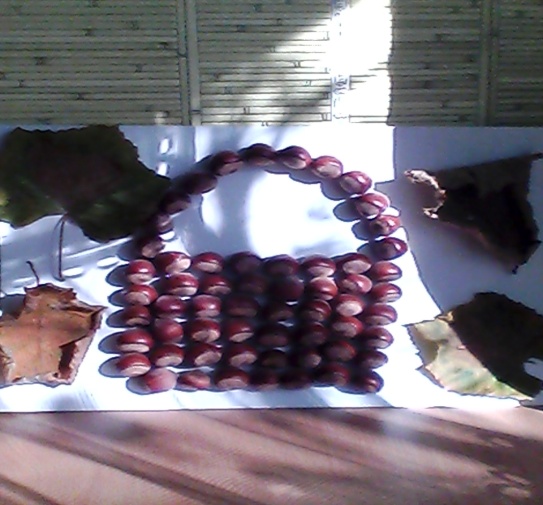 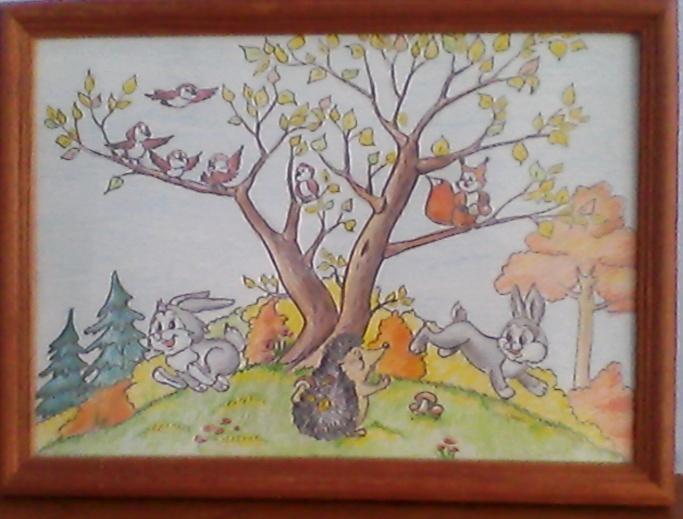                         «Осенняя фантазия» в детском саду     Каждый год с началом учебного года в детских садах отмечают праздники осени. Вот и   мы  с ребятами  и  родителями  нашей  группы  организовали  выставку  рисунков, поделок  из  овощей и  природного  материала  «Осенние фантазии». Природа – неиссякаемый  источник  творчества  и  вдохновения, а работа  с природным  материалом  заключает  в  себе  большие  возможности  сближения  ребенка  с  родной  природой, воспитания  бережного, заботливого  отношения  к ней  и  формирования  первых  трудовых  навыков. Благоприятный  эмоциональный  настрой  детей   во  время  изготовления  поделок, радость  общения  в  труде, наслаждение, испытываемое  в    процессе  создания  красивой  игрушки, очень  важны  для  общего  развития  дошкольников. Педагоги  ДОУ  и  родители  приняли  активное  участие  в  выставке. Изобилие  разных  поделок  радует  глаз  всех  дошкольников  и  взрослых. Здесь  можно  увидеть  полюбившихся  детям  Смешариков, пингвинов, ёжиков, веселого  клоуна, икебаны  из  сухих  цветов, турецкий  подсолнух, лошадку  с  повозкой  и  многое  других  интересных  работ.           Детям  и  их  родителям  предлагалась  показать  во  всей  красе  свои  творческие  возможности  и  безграничную  фантазию. Рисунки  получились  самые  разнообразные, использовали  все  возможные  материалы «осенних  даров»: это  и  листья  разных  деревьев, и  овощи  с  фруктами, и  необычные  перья, палочки, веточки  и  многое  другое. Букет  цветов  был  выполнен  из  листьев  обыкновенной  кукурузы, которая  растет  на  дачном  участке, в форме  чудесных  розочек. Совместными  усилиями  родителей и  детей  во  второй  младшей  группе прошла  выставка  рисунков  на  тему «Осенний  лес». На  удивление  рисунки  получились  весьма  интересными  и  своеобразными  в  исполнении  самой  разной  техникой  и  приемами  рисования.   Спасибо  всем  ребятам  и  их родителям  за проявленную  фантазию, творчество, мастерство  перевоплощения  из  обычных  овощей  в  шедевр  искусства. И  родители  и  дети  потрудились  на  славу.                                                                               Воспитатель  МБДОУ д/с № 16	Т. В. Коровченко